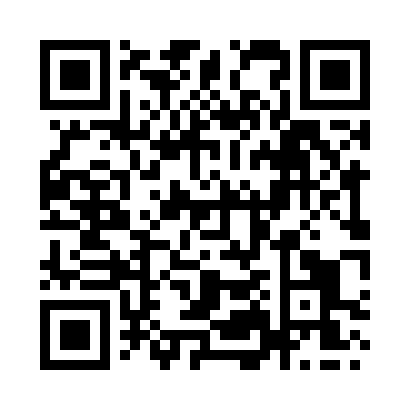 Prayer times for Hartley Row, Berkshire, UKWed 1 May 2024 - Fri 31 May 2024High Latitude Method: Angle Based RulePrayer Calculation Method: Islamic Society of North AmericaAsar Calculation Method: HanafiPrayer times provided by https://www.salahtimes.comDateDayFajrSunriseDhuhrAsrMaghribIsha1Wed3:405:351:016:088:2710:232Thu3:375:331:006:098:2810:263Fri3:345:321:006:108:3010:284Sat3:315:301:006:118:3210:315Sun3:285:281:006:128:3310:346Mon3:255:261:006:128:3510:367Tue3:225:251:006:138:3610:398Wed3:205:231:006:148:3810:429Thu3:175:211:006:158:4010:4510Fri3:145:201:006:168:4110:4811Sat3:115:181:006:178:4310:5012Sun3:085:161:006:188:4410:5213Mon3:085:151:006:198:4610:5314Tue3:075:131:006:208:4710:5415Wed3:065:121:006:218:4910:5416Thu3:055:101:006:228:5010:5517Fri3:055:091:006:228:5210:5618Sat3:045:081:006:238:5310:5719Sun3:035:061:006:248:5410:5720Mon3:035:051:006:258:5610:5821Tue3:025:041:006:268:5710:5922Wed3:025:031:006:278:5911:0023Thu3:015:011:006:279:0011:0024Fri3:005:001:006:289:0111:0125Sat3:004:591:016:299:0311:0226Sun3:004:581:016:309:0411:0227Mon2:594:571:016:309:0511:0328Tue2:594:561:016:319:0611:0429Wed2:584:551:016:329:0711:0430Thu2:584:541:016:329:0811:0531Fri2:584:541:016:339:1011:06